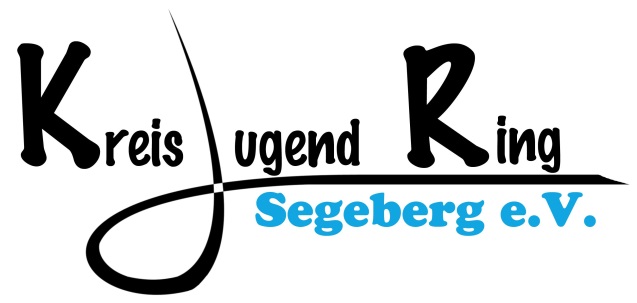 An den					Kreisjugendring Segeberg e. V.		An der Trave 1 a23795 Bad SegebergVerwendungsnachweisfür den Zuschuss für internationale JugendarbeitTräger der Maßnahme:Ich bestätige, dass die Jugendbegegnung in ___________________________ vom ____________ bis ____________ (= _____ Verpflegungstage) mit _____ Teilnehmer*innen aus dem Kreis Segeberg und ______ Teilnehmer*innen aus anderen Ländern stattgefunden hat. Als Vertreter*in des oben genannten Trägers versichere ich die Richtigkeit der Angaben sowie die wirtschaftliche Verwendung der Mittel  und dass es sich um eine internationale Jugendbegegnung (§13 JuFöG) im Sinne der Richtlinie des Kreises Segeberg handelt._________________________, den__________		____________________________Ort					Datum 		 Unterschrift/StempelAnlagen:Teilnehmer*innen- und Betreuer*innenlisteGgf. SachberichtTräger/ Verband/ GruppeAnschrift und Telefonnummer